РОССИЙСКАЯ ФЕДЕРАЦИЯИРКУТСКАЯ ОБЛАСТЬМУНИЦИПАЛЬНОЕ ОБЩЕОБРАЗОВАТЕЛЬНОЕ УЧРЕЖДЕНИЕ ИРКУТСКОГО РАЙОННОГО МУНИЦИПАЛЬНОГО ОБРАЗОВАНИЯ«Баруйская начальная общеобразовательная школа»УтверждаюДиректор МОУ ИРМО «Баруйская НОШ»____                                                                                                                                                      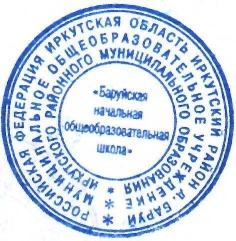 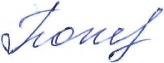 Приказ №12/1 от 30.01.2023ПЛАН РАБОТЫ ШКОЛЫ ПО ПРОТИВОДЕЙСТВИЮ ТЕРРОРИЗМУ И ЭКСТРЕМИЗМУСрокпроведенияМероприятиеОтветственныйПеред каждым уроком, внеучебным и внеклассным мероприятиемВизуальная проверка помещения на наличие подозрительных предметовРаботник, проводящий занятие, внеучебное или внеклассное мероприятиеЕжедневноОсмотр здания, территории, спортивных площадок на предмет обнаружения подозрительных предметовСторож школы.ЕжедневноОсмотр ограждений, ворот, калиток, запасных выходов, замков, запоров, решеток на предмет их целостности и исправностиСторож школы.ЕжедневноПроверка исправности работы системы оповещения, тревожной сигнализации, пожарной сигнализации и других инженерных систем жизнеобеспечения .директорЕжедневноКонтроль работы сторожей школы.директорЕжедневноКонтроль соблюдения пропускного режимаДежурный администраторЕжедневноПроверка целостности и работоспособности систем водо- и теплоснабжения, канализациидиректорЕженедельноОсмотр ограждений, ворот, калиток, запасных выходов, замков, запоров, решеток на предмет их целостности и исправностиСоторожа школы.ЕженедельноОсмотр неиспользуемых помещений (щитовых, чердаков, подвалов и т. п.) на предмет обнаружения подозрительных предметовдиректорЕжедневноОсмотр территории на предмет обнаружения подозрительных предметовдворникСитуационноКонтроль выполнения настоящего планаДиректор школы .СитуационноОповещение работников и учащихся школы об угрозе возникновения ЧС и проведение эвакуацииДиректор школы.СитуационноИзучение Положений, Инструкций, Памяток и другой документации по обеспечению безопасности в школе с вновь прибывшими работниками в течение недели после поступлениядиректорСитуационноОзнакомление вновь прибывших учащихся с памятками и инструкциями по обеспечению безопасности в течение недели после зачисленияКлассный руководительСитуационноОзнакомление родителей (законных представителей) учащихся с пропускным режимом, правилами посещения работников школы и иной документацией по обеспечению личной безопасности учащихсядиректорСитуационноДокументационное обеспечение (издание необходимых приказов и распоряжений, утверждение планов, графиков и т.п.) безопасности массовых мероприятийДиректорСитуационноОзнакомление участников (работников, учащихся и их родителей) массовых мероприятий с необходимой документацией по обеспечению безопасностиНазначенные лицаСитуационноДокументационное обеспечение (издание необходимых приказов и распоряжений, утверждение планов, графиков и т.п.) выездных мероприятий для учащихсяДиректорСитуационноОзнакомление участников (работников, учащихся и их родителей) выездных мероприятий для учащихся с необходимой документацией по обеспечению безопасностидиректорСитуационноДокументационное обеспечение (издание необходимых приказов и распоряжений, утверждение планов, графиков и т.п.) безопасности .ДиректорСитуационноОзнакомление участников (работников и привлеченных лиц) ремонтных работ с необходимой документацией по обеспечению безопасностидиректорСитуационноРазработка и корректировка Паспорта безопасности школы и иной документации (памяток, планов, инструкций) по обеспечению безопасностиДиректоравгустДокументационное обеспечение (издание необходимых приказов, утверждение планов, графиков и т.п.) безопасности образовательного процессаДиректор школы.августПроведение организационных мероприятий по обеспечению дополнительных мер безопасности при проведении «Дня знаний»директорСентябрьОбеспечение дополнительных мер безопасности при проведении «Дня знаний»директорСентябрьВстреча учащихся с представителями МЧСдиректорСентябрьБеседа с учащимися о последствиях ложных сообщений о готовящихся террористических актахДиректор, кл/рукОктябрьПроведение плановой эвакуации учащихсядиректорОктябрьВстреча учащихся с представителями правоохранительных органов.директорОктябрьПроведение организационных мероприятий по обеспечению безопасности при праздновании «Дня здоровья »Директор, кл/рукНоябрьОбеспечение дополнительных мер безопасности при праздновании «Дня народного единства»Директор, кл/рукДекабрьПроведение организационных мероприятий и обеспечение дополнительных мер безопасности новогодних мероприятийДиректор, кл/рукЯнварьВстреча учащихся с представителями ОДНЯнварьОбеспечение дополнительных мер безопасности в новогодние праздничные и выходные дниДиректор, кл/рукФевральПроведение организационных мероприятий и обеспечение дополнительных мер безопасности праздника «День защитника Отечества»Директор, кл/рукМартПроведение организационных мероприятий и обеспечение дополнительных мер безопасности праздника «Международный женский день»Директор, кл/рукАпрельВстреча учащихся с представителями ОДНМайПроведение организационных мероприятий и обеспечение дополнительных мер безопасности праздника «Последний звонок»Директор, кл/рукИюньПроведение организационных мероприятий и обеспечение дополнительных мер безопасности в период летних каникул.Директор, кл/рук